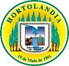 Prefeitura Municipal de Hortolândia Secretaria de Educação, Ciência e Tecnologia.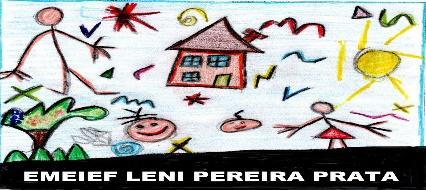 E.M.E.I.E.F. LENI PEREIRA PRATATURMA: JARDIM IIPROFESSORAS: Aparecida, Aline, Edinalva, Márcia, Maria Eunice, Maria Helena,Maria Luísa, Neide, Neuza e Silvana.ATIVIDADES DE 08/03/21 a 12/03/21TEMA: IDENTIDADE E AUTONOMIA 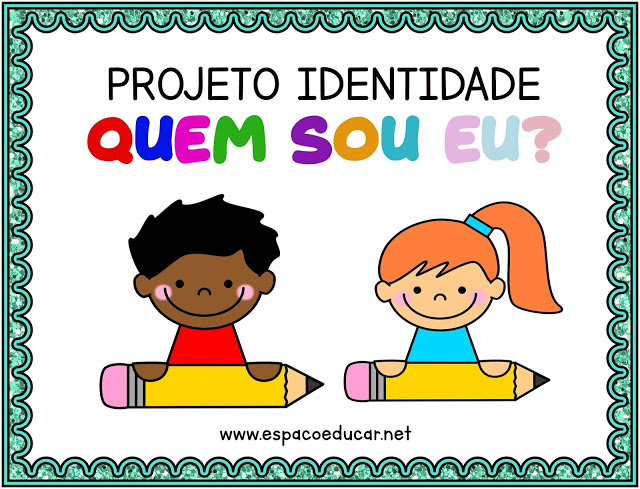 Disponível em:https://www.espacoeducar.net/2019/01/projeto-identidade-quem-sou-eu-para.htmlAcesso em: 01/03/202108.03 - HISTÓRIA: Quem sou eu?           (Autora: Ana Maria Machado – Ilustradora: Maria José Arce.)Objetivo: Estimular a imaginação.Ouvir histórias e se manifestar a respeito delas.Materiais Necessários: Computador/ celularGiz de cera, canetinha ou lápis.Folha.Desenvolvimento: a) Com ajuda de um adulto, a criança deverá ter acesso ao vídeo disponível no YouTube conforme link a seguir: https://www.youtube.com/watch?v=bhWBGMRo2WI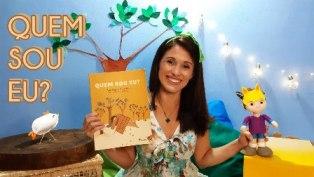 Fonte: https://www.youtube.com/watch?v=bhWBGMRo2WI.  Acesso em 22/02/2021.b) Assistir o vídeo junto com a criança com atenção. Após assistir conversar com a mesma sobre a história que assistiram.Sugestões para o diálogo:Na história ele fica assustado igual a um animalzinho, qual animalzinho é esse? Com o que você fica assustado?Na história ele vira cambalhota igual uma bolota, você sabe dar cambalhota?Você já sabe quem é ele?   E quem é você?c) Faça um desenho seu bem lindo, eu quero ver!* Fazer o registro da atividade por meio de foto ou vídeo e enviar para a professora.09.03 – Atividade nome e sobrenome.Objetivo: Resgatar história dos familiares.Oralizar o próprio nome completo.Materiais Necessários: Computador/ celular;Folha;Caneta, giz de cera ou lápis. Desenvolvimento: a) Com ajuda de um adulto, a criança deverá ter acesso ao vídeo da MÚSICA DO TOQUINHO- GENTE TEM SOBRENOME, disponível no YouTube conforme link a seguir: https://www.youtube.com/watch?v=ob1bL75wyWU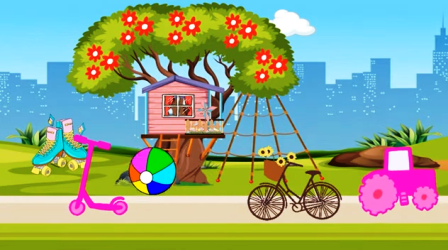 Fonte: https://www.youtube.com/watch?v=ob1bL75wyWU. Acesso em 22/02/2021.No vídeo fala que todas as coisas têm nome, mas que as pessoas têm nome e sobrenome.Qual é o seu sobrenome? Converse com a mamãe e com papai para saber de quem veio seu sobrenome ou os seus sobrenomes.EXEMPLO: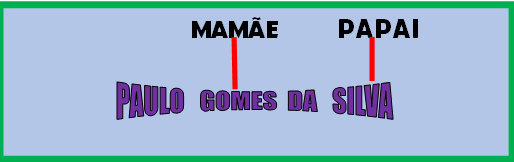 Arquivo pessoal* Fazer o registro da atividade por meio de foto ou vídeo e enviar para a professora.10.03 – MEMÓRIASObjetivo: Reconhecer seu pertencimento a família.Explorar noção de tempo.Materiais Necessários: Objeto pessoalDesenvolvimento:  Encontrar em casa um objeto de quando a criança era bebê. O registro da atividade será por meio de uma foto. Exemplo: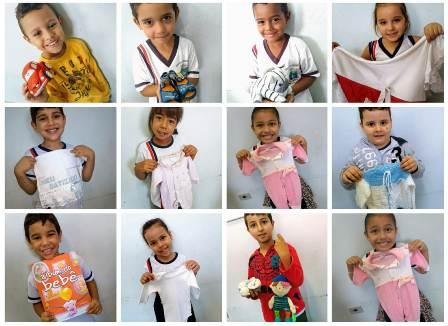 Fonte: https://novaescola.org.br/conteudo/11730/blog-de-alfabetizacao-como-trabalhar-a-construcao-da-identidade-na-educacao-infantil. Acesso em 22/02/2021.* Fazer o registro da atividade por meio de foto ou vídeo e enviar para a professora.11.03– Desafio Objetivo:Estimular o autoconhecimento. Explorar cores.Realizar a contagem de pequenos grupos de objetos.Oralizar a sequência numérica.Materiais Necessários: Brinquedos ou objetos.Desenvolvimento: Responder as perguntas e completar o desafio com uma foto.Todo mundo tem uma cor preferida, qual é a sua cor preferida?Quantos anos você tem?Para completar o desafio você vai precisar achar em casa brinquedos ou objetos da sua cor preferida, você vai ter que encontrar objetos equivalentes a sua idade.  Exemplo:Ana gosta de rosa e tem cinco anos, tirou foto com: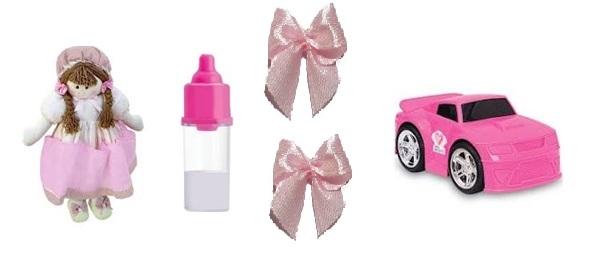 Arquivo pessoal* Fazer o registro da atividade por meio de foto ou vídeo e enviar para a professora.12.03 – Brincadeira cantada.Objetivo: Desenvolver capacidade de expressão, coordenação motora, linguagem corporal.	.Materiais Necessários: Computador/ celular;Desenvolvimento: A criança irá imitar os gestos e movimentos da professora do vídeo da música:"EU VOU ANDAR DE TREM- BRINCADEIRA CANTADA COM RÚBIA MESQUITA"https://www.youtube.com/watch?v=s1DbU0f7khg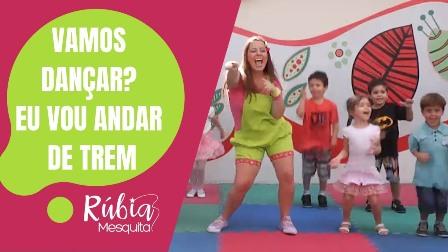 Fonte: https://www.youtube.com/watch?v=s1DbU0f7khg. Acesso em 22/02/2021.* Fazer o registro da atividade por meio de foto ou vídeo e enviar para a professora.SUGESTÕES DE LEITURA:A Florzinha Amiga - Varal de Históriashttps://www.youtube.com/watch?v=IwLYJI-JxSo&feature=youtu.beA casa feita de sonho - Varal de Históriashttps://www.youtube.com/watch?v=CzbWBAPvZxc&feature=youtu.beDOIS PASSARINHOS - Fafá Contahttps://www.youtube.com/watch?v=d36AOM9FqG4&feature=youtu.beO Cavalo e o Burro - Contos Infantis https://www.youtube.com/watch?v=lo8MkTS_WS8&feature=youtu.be